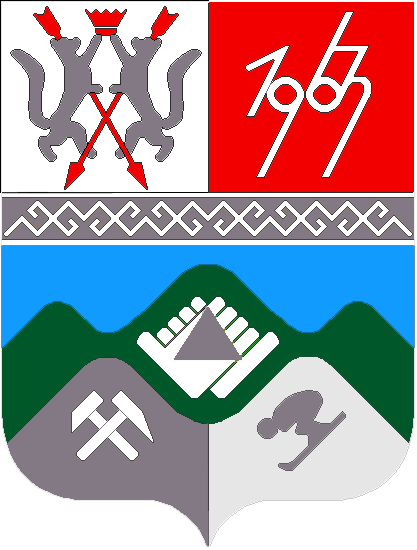 КЕМЕРОВСКАЯ ОБЛАСТЬМУНИЦИПАЛЬНОЕ ОБРАЗОВАНИЕ «ТАШТАГОЛЬСКИЙ МУНИЦИПАЛЬНЫЙ РАЙОН»СОВЕТ НАРОДНЫХ ДЕПУТАТОВ ТАШТАГОЛЬСКОГО МУНИЦИПАЛЬНОГО РАЙОНАРЕШЕНИЕот «20» сентября 2018 года № 1-ррПринято Советом  народных депутатовТаштагольского муниципального районаот 20 сентября 2018 годаО полномочиях вновь избранных депутатов Совета народных депутатов Таштагольского муниципального районаВ соответствии с Федеральным законом от 06.10.2003 года № 131-ФЗ «Об общих принципах организации местного самоуправления в Российской Федерации», руководствуясь статьей 27 Устава Таштагольского муниципального района, заслушав информацию председателя избирательной комиссии Таштагольского муниципального района о результатах проведенных выборов и итогах голосования по избранию депутатов Совета народных депутатов Таштагольского муниципального района на основании протоколов и других материалов, представленных избирательной комиссией, Совет народных депутатов Таштагольского муниципального районаРЕШИЛ:1. Признать документы, подтверждающие полномочия вновь избранных депутатов Совета народных депутатов Таштагольского муниципального района, соответствующими действующему законодательству о выборах в органы местного самоуправления.2. Признать полномочия 20 вновь избранных депутатов Совета народных депутатов Таштагольского муниципального района, согласно приложению к решению.3. Депутатам Совета народных депутатов Таштагольского муниципального района приступить к исполнению полномочий по решению вопросов местного значения с 20 сентября 2018 года.4. Считать прекращенными полномочия депутатов предыдущего созыва с 19 сентября 2018 года.5. Решение подлежит опубликованию в газете «Красная Шория» и на официальном сайте администрации Таштагольского муниципального района.6. Решение вступает в силу со дня его принятия.Глава Таштагольского муниципального района                                                                   В.Н. МакутаПредседатель Совета народных депутатов  Таштагольского муниципального района                                     И.Г.АзаренокПриложение к решению Совета народных депутатов Таштагольского муниципального районаот 20 сентября 2018 года                                                                                         ДЕПУТАТЫСовета народных депутатов Таштагольского муниципального района ЕДИНАЯ РОССИЯ1. Азаренок Игорь Геннадьевич, 1966 г.р., председатель Совета народных депутатов Таштагольского муниципального района;2. Безушков Андрей Владимирович, 1972 г.р., директор ООО «Комсатаси»; 3. Новгородцев Сергей Викторович, 1961 г.р., директор ООО «Металлоконструкция»;  4. Анисимов Алексей Алексеевич, 1958 г.р., директор МБУ Спортиный комплекс «Дельфин»; 5. Александров Евгений Валерьевич, 1960 г.р., тренер-преподаватель МБУ ДО «Специализированная детско-юношеская спортивная школа олимпийского резерва по горнолыжному спорту»;6. Плосконосов Павел Викторович, 1989 г.р., врач анестезиолог-реаниматолог,   ГБУЗ КО Таштагольская РБ;7. Рябченко Лариса Николаевна, 1962 г.р., директор  МБУ культуры «Центральная библиотечная система Таштагольского муниципального района»;КПРФ8. Кочетков Николай Михайлович, 1946 г.р., пенсионер;ЛДПР9. Желтова Елена Александровна, 1978 г.р., домохозяйка;СПРАВЕДЛИВАЯ РОССИЯ 10. Болдыков Геннадий Филиппович, 1965 г.р., директор ООО «Тепло»;11. округ № 1 – Шелтреков Анатолий Анатольевич, 1983 г.р., директор МКОУ «Школа-Интернат № 3»;12. округ № 2 – Мальцев Олег Владимирович, 1966 г.р., генеральный директор ООО «Фристайл»;13. округ № 3 – Филимонов Владимир Владимирович, 1969 г.р., начальник Таштагольской шахты АО «Евразруда» Горно-Шорский филиал;14. округ № 4 – Лысенко Сергей Николаевич, 1973 г.р., директор МБОУ «Средняя общеобразовательная школа № 9» г.Таштагола;15. округ № 5 – Иванов Владимир Владимирович, 1978 г.р., главный инженер ООО «Шерегеш-Энерго»;16. округ № 6 – Голдобин Виталий Викторович, 1972 г.р., директор ООО «ГеоТрансСервис»;17. округ № 7 – Пашин Дмитрий Степанович; 1943 г.р., пенсионер;18. округ № 8 – Потапова Инна Николаевна, 1970 г.р., и.о. директора МП «Темиртауский хлебокомбинат»;19. округ № 9 – Ижболдин Александр Сергеевич; 1982 г.р., директор ООО «Армада»;20. округ № 10 – Пашин Сергей Иванович, 1956 г.р., директор филиала «Энергосеть г.Таштагола» ООО «Кузбасская энергосетевая компания»; 